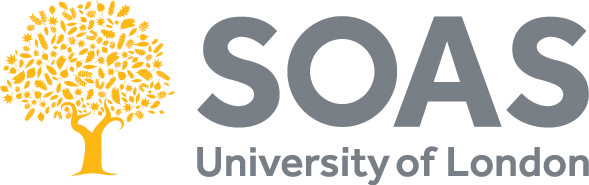 Please circle or underline the course you are interested in:       4-29 May 2020       3-28 August 2020Personal Details:Surname: ………......................................………	First Name(s): ...........................................…….Title (Ms/Mr): …………….   Date of Birth: ...................................	Nationality: .................................		Address for correspondence: ........................................................................................................................................................................................................................................................................................................................Daytime Tel No: ........................................……..	E-mail: ....................................……………….Work DetailsOrganisation: ……………………...........................................................................................……...Address:  ……………………………………...........................................................................……….………………………………………………………………………………………………………………....Telephone:  ……………………………………………Position held:  …………………………………………Main responsibilities: ………………………………………………………………………………....………………………………………………………………………………………………………….………………………………………………………………………………………………………….Work Experience: (please include any previous ELT and EAP teaching) ……………………………………………………………………………………………………..…..………………………………………………………………………………………………………....………………………………………………………………………………………………………....…………………………………………………………………………………………………..……..…………………………………………………………………………………………………..……..………………………………………………………………………………………………….……...Academic Qualifications:General:  …………………………………………………………………………………………………………………………………………………………………………………………………………….............……………………………………………………………………………………………………...………...Pedagogic: ………………………………………………………………………………………………………………………………………………………………………………………………….……………………………………………………………………………………………………….Relevant Training Attended: .........................................................................................................................................….………………………………………………………………………………………………………..………………………………………………………………………………………………………..
Reasons for Applying: ...............................................................................................................………………………………………………………………………………………………………...………………………………………………………………………………………………………...………………………………………………………………………………………………………...………………………………………………………………………………………………………...………………………………………………………………………………………………………...………………………………………………………………………………………………………………….Please tell us how you found out about this course: Website/Searching Online □   Email Received □   Personal Recommendation □   Flyer/Poster □Other (please specify): …………………………………………………………………………………Signature………………………………………	Date…………………………………………….Please return your completed form to:Tony Corballis, Head of TEAP CoursesE-mail: tc20@soas.ac.uk SOAS University of London 